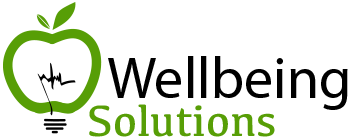 ENFERMERO/A Desde Wellbeing Solutions, seleccionamos para una residencia de referencia, ubicada en el Maresme, a un/a enfermero/a para el centro.La persona seleccionada se incorporará al equipo asistencial del centro para dar cobertura a los usuarios de la residencia.Entre las funciones:Realización de curasControl de medicación y dietasSeguimiento de pacientesCoordinación con centros de salud externosProcedimientos de derivaciónAplicación de protocolos.Participar en el desarrollo del PIAI y su aplicación y seguimiento.Requisitos:Diplomatura en enfermeríaValorable manejo y conocimientos de los programas Resiplus y Corota.Experiencia en ámbito residencias, SAD o sociosanitario, mínima de 1 añoCarnet de conducir y vehículo propioNivel bilingüe de catalán y castellano.Se ofrece:Contratación estableRetribución: 29-31.000 €/brutos anualesHorario de semana corta/semana larga con fines de semana alternosPersona de contacto: Laia / email: rrhh@wellbeingsolutions.es / Teléfono: 652956696